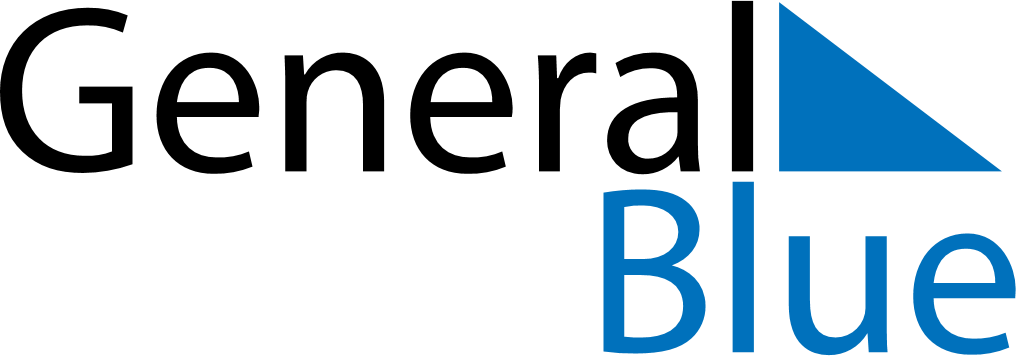 December 2018December 2018December 2018December 2018December 2018December 2018United Arab EmiratesUnited Arab EmiratesUnited Arab EmiratesUnited Arab EmiratesUnited Arab EmiratesUnited Arab EmiratesSundayMondayTuesdayWednesdayThursdayFridaySaturday12345678National Day910111213141516171819202122232425262728293031NOTES